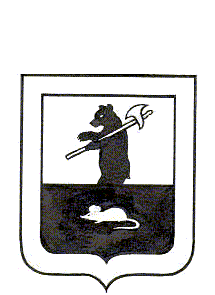 МУНИЦИПАЛЬНЫЙ СОВЕТ ГОРОДСКОГО ПОСЕЛЕНИЯ МЫШКИНРЕШЕНИЕ«Об утверждении Перечня  услуг, которые являются необходимыми и обязательными для предоставления муниципальных услуг Администрацией  городского поселения Мышкин  и предоставляются организациями и  уполномоченными  в соответствии с законодательством Российской Федерации экспертами, участвующими в предоставлении муниципальных  услуг Администрацией городского поселения Мышкин»Принято Муниципальным Советом	городского поселения Мышкин27 декабря 2023 года	В соответствии со статьей 9 Федерального закона от 27.07.2010 года  № 210-ФЗ  «Об организации предоставления государственных  и  муниципальных услуг», постановлением Правительства Ярославской области от 03.06.2015 №595-п «О типовом  перечне  муниципальных услуг, предоставляемых  органами  местного самоуправления муниципальных образований области»,Муниципальный Совет городского   поселения  Мышкин  РЕШИЛ:	1. Утверждить Перечень  услуг, которые являются  необходимыми и обязательными для предоставления  муниципальных услуг Администрацией городского поселения Мышкин   и предоставляются организациями и  уполномоченными  в соответствии с законодательством Российской Федерации экспертами, участвующими в предоставлении муниципальных  услуг Администрацией городского поселения Мышкин» согласно приложению к настоящему решению.2. Признать утратившими силу решения Муниципального Совета:          - от 29.12.2015 № 37 «О внесении изменений в решение Муниципального Совета городского поселения Мышкин от 24.02.2012 №8 «Об утверждении Перечня услуг, которые являются необходимыми и обязательными для предоставления муниципальных услуг органами местного самоуправления городского поселения Мышкин и оказываются учреждениями, участвующими в предоставлении муниципальных услуг органами местного самоуправления»;          - от 24.02.2012 №8 «Об утверждении Перечня услуг, которые являются необходимыми и обязательными для предоставления муниципальных услуг органами местного самоуправления городского поселения Мышкин и оказываются учреждениями, участвующими в предоставлении муниципальных услуг органами местного самоуправления».           3.Обнародовать  настоящее решение  и разместить  в информационно-телекоммуникационной сети «Интернет».	4.Контроль  за исполнением настоящего решения  возложить на постоянную комиссию по бюджету, налогам и финансам Муниципального Совета  городского поселения Мышкин.	   5. Настоящее решение вступает в силу после  его официального обнародования.Глава городского                                         Председатель Муниципального поселения Мышкин                                     Совета городского поселения Мышкин____________________А.А. Кошутина       ___________________ Л.А. Чистяков27 декабря 2023 года № 56УтвержденРешением  Муниципального Советагородского поселения Мышкин от   «___  » ______ 2023 г.  № _____ПЕРЕЧЕНЬ услуг, которые являются  необходимыми и обязательными для предоставления  муниципальных услуг Администрацией  городского поселения Мышкин  и предоставляются организациями и  уполномоченными  в соответствии с законодательством Российской Федерации экспертами, участвующими в предоставлении муниципальных  услуг Администрацией городского  поселения Мышкин №п/пНаименованиеМуниципальной  услугиУслуги, являющиеся необходимыми и обязательными для предоставления муниципальной услуги    12	31.Передача в собственность граждан занимаемых ими жилых помещений жилищного фонда  (приватизация жилищного фонда)- разрешение органов опеки и попечительства на приватизацию, если в приватизированном помещении проживают исключительно несовершеннолетние;- справка о том, что заявителем (заявителями) ранее не использовано право бесплатной приватизации жилого помещения с настоящего и прежних мест проживания за период с 11 07.1991года.2.Принятие граждан на учет в качестве нуждающихся в жилых помещениях-документы, подтверждающие размер доходов заявителя и членов его семьи, полученных в течении учетного периода, в том числе справки о доходах физических лиц по установленной действующим законодательством форме;- справка независимой экспертной организации об оценке стоимости транспортного средства;- документ о доходе по банковскому вкладу; - справки органов БТИ о наличии (отсутствии) прав на жилое помещение.3.Перевод жилого помещения в нежилое и нежилого помещения в жилое помещение-правоустанавливающие документы на переводимое помещение (подлинники или засвидетельствованные  в нотариальном порядке копии), если право на помещение не зарегистрировано в Едином государственном реестре недвижимости.-- проект переустройства и (или) перепланировки переводимого  помещения ( в случае, если переустройство и (или) перепланировка требуются для обеспечения использования такого помещения в качестве жилого или нежилого помещения.4.Выдача  разрешения на  право вырубки зеленых насаждений- план -схем зеленых насаждений, находящихся на земельном участке, в том числе зеленых насаждений, подлежащих сносу или пересадке; - план посадки новых зеленых насаждений.5. Предоставление разрешения на осуществление земляных работ-проектная документация на строительство (реконструкцию, ремонт, прокладку) сетей инженерно-технического обеспечения (выдаваемый документ – рабочий чертеж), выполняемая специализированной (проектной) организацией;-определение коэффициента уплотнения грунта на работы, проводимые на магистралях города, относящихся по интенсивности движения к группе А (согласно ГОСТ Р 50597-2017), в форме заключения о плотности подстилающего слоя оформляемого специализированной лабораторией, (при необходимости);-подготовка и согласование схемы организации дорожного движения транспортных средств и пешеходов на период проведения земляных работ, разрабатываемая специализированной (проектной) организацией (требуется в случае производства земляных работ на проезжей части дороги);-проект восстановления нарушенных объектов благоустройства (дорожного покрытия (асфальта, тротуарной плитки), зеленых насаждений и других элементов благоустройства) на месте производства земляных работ, разрабатываемого специализированной организацией;-топографический план с указанием владельцев сетей инженерно-технического обеспечения, расположенных в предполагаемом месте производства земляных работ; - сбор согласований производства земляных работ по рабочему чертежу либо к плану (схеме) производства работ. 6Выдача разрешений на выполнение авиационных работ, парашютных прыжков, демонстрационных полетов воздушных судов, полетов беспилотных летательных аппаратов, подъемов привязанных аэростатов над населенными пунктами, а также на посадку (взлет) на расположенные в границах населенных пунктов площадки, сведения о которых не опубликованы в документах аэронавигационной информацииДоговор обязательного страхования (или полис/сертификат к договору):- гражданской ответственности перед пассажиром воздушного судна;жизни и здоровья членов экипажа при исполнении ими служебных обязанностей;ответственности владельца судна перед третьими лицами за вред, причиненный жизни или здоровью либо имуществу третьих лиц;ответственности  эксплуатанта при выполнении авиационных работ;Проект порядка выполнения авиационных работ (или раздел руководства по производству полетов).Договор с третьим лицом на выполнение заявленных авиационных работ;Свидетельство о государственной регистрации для воздушных судов, подлежащих государственной регистрации;Свидетельство о летной годности  воздушного судна;Правоустанавливающий документ на воздушное судно;Сертификат (свидетельство)  эксплуатанта;Согласие всех собственников на пользование заявителем воздушным судном;Проект порядка десантирования парашютистов;План демонстрационного полета воздушного судна;Документ  о постановке беспилотного воздушного судна  на учет в Федеральном агентстве воздушного транспорта Российской Федерации;Проект плана выполнения полетов беспилотных воздушных судов;Проект порядка осуществления подъемов привязных аэростатов;Проект порядка осуществления подъемов привязных аэростатов;Документ, подтверждающий годность заявленного воздушного судна к эксплуатации;Приказ о допуске командиров воздушных судов к полетам;Порядок (инструкция), в соответствии с которым(ой) заявитель планирует выполнять заявленные авиационные работы;Приказ о допуске командиров воздушных судов к полетамПоложение об организации парашютно-десантной службы на базе заявителя;Порядок (инструкция), в соответствии с которым(ой) заявитель планирует выполнять заявленные демонстрационные полеты воздушных судов;Порядок (инструкция), в соответствии с которым(ой) заявитель планирует организовать заявленные полеты беспилотных воздушных судов;Проект порядка осуществления подъемов привязных аэростатов;Проект порядка осуществления посадок (взлетов) воздушных судов на площадки, расположенные в границах муниципального образования, сведения о которых не опубликованы в документах аэронавигационной информации.Положительное заключение территориального органа федерального органа исполнительной власти, осуществляющего функции по оказанию государственных услуг и управлению государственным имуществом в сфере воздушного транспорта (гражданской авиации), использования воздушного пространства Российской Федерации, о возможности использования воздушного пространства заявителем (запрашивается в Терском центра ОВД филиала "Московский центр автоматизированного управления воздушным движением ФГУП "Госкорпорация по ОрВД"). 7Направление  уведомления о планируемом  сносе  объекта капитального  строительства и уведомления  о завершении  сноса  объекта  капитального  строительства- результаты и материалы обследования объекта капитального строительства;- проект организации работ по сносу объекта капитального строительства.